Выписка из Протокола заседания комиссии по оценке эффективности деятельности руководителей муниципальных учреждений, подведомственных Отделу культуры администрации Сосновского муниципального района по итогам II квартала 2021 г.№ 2								                                        «22» июля 2021 г.Присутствовали:Маркина Т.И. – начальник Отдела культуры, председатель комиссии.Пономарчук Т.В. – заместитель начальника Отдела культуры, член комиссии.Медведева А.А. – главный бухгалтер Отдела культуры, член комиссии.Баландина А.Н. – экономист Отдела культуры, член комиссии.Повестка дня:Рассмотрение вопроса об эффективности работы директора МКУК МЦБС Е.В. Сойновой.Рассмотрение вопроса об эффективности работы директора МКУ «Сосновский историко-краеведческий музей» Т.В. Жуковой.Рассмотрение вопроса об эффективности работы директора МБУК МСКО А.М. Скокова.Рассмотрение вопроса об эффективности работы руководителей детских школ искусств.По первому вопросу слушали Медведеву А.А. На основании   отчета руководителя МКУК МЦБС Сойновой Е.В. была составлена оценочная шкала деятельности руководителя за II квартал 2021 года. Оценочная шкала эффективности деятельности руководителя учрежденияИТОГО: 138 баллов.По второму вопросу слушали Медведеву А.А.На основании   отчета руководителя МКУ «Сосновский музей» Жуковой Т.В. была составлена оценочная шкала деятельности руководителя   за II квартал 2021 года.Оценочная шкала эффективности деятельности руководителя учрежденияИТОГО: 128 балловПо третьему вопросу слушали Баландину А.Н. На основании   отчета руководителя МБУК МСКО Скокова А.М. была составлена оценочная шкала деятельности руководителя за II квартал 2021 года.Оценочная шкала эффективности деятельности руководителя учрежденияИТОГО: 158 баллов.По четвертому вопросу слушали Пономарчук Т.В.	На основании   отчетов руководителей детских школ искусства   Глушковой М.В., Доли В.Ф., Моисеевой О.М., была составлена оценочная шкала деятельности руководителей детских школ искусства за II квартал 2021 года.Оценочная шкала эффективности деятельности руководителей детских школ искусствОБЩЕЕ РЕШЕНИЕ:Директорам учреждений культуры принять к сведению и устранить вышеперечисленные замечания.В случае изменения индикативных показателей (+/-) в муниципальном задании, прилагать пояснительную записку.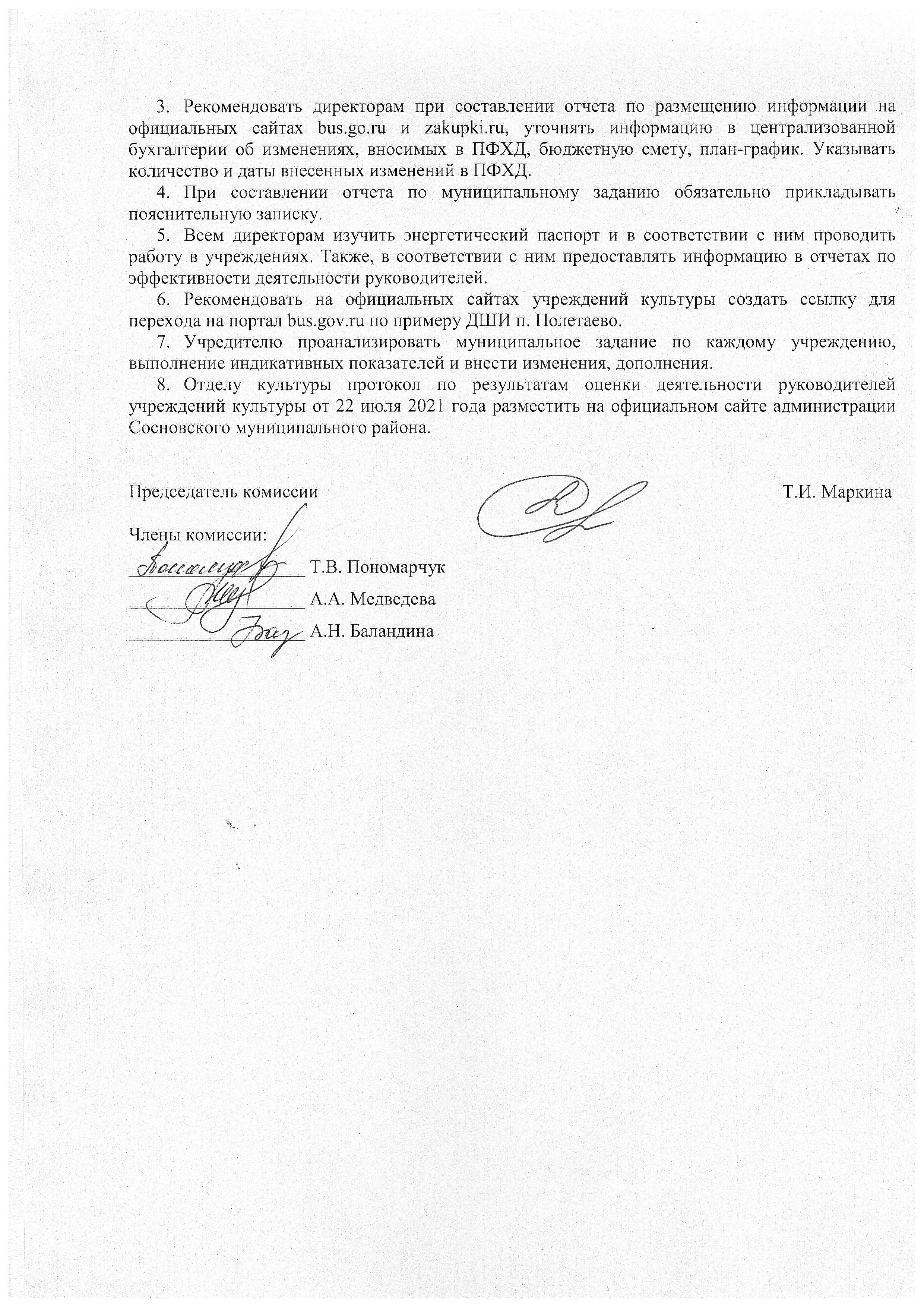 №Наименование показателяБаллы1Размещение на сайте bus.gov.ru в течение 5-ти рабочих дней с момента утверждения: ПФХД бюджетных учреждений и бюджетная смета казенных учреждений.-2Своевременное размещение измененных ПФХД или бюджетной сметы на bus.gov.ru в течение 5-ти рабочих дней с момента утверждения.03Максимальное отклонение фактического значения суммы по разделу расходов плана ФХД от первоначального планового показателя за отчетный период (только бюджетные учреждения)-4Удельный вес фонда оплаты труда основного персонала в общем начисленном фонде оплаты труда за отчетный период (при соблюдении индикатива – для ДШИ 70% и более, для культуры 60% и более)55Доля исполнения от запланированной суммы кассового плана по иным целям МП «Сохранение и развитие культуры Сосновского района»56Отсутствие обоснованных жалоб, докладных на руководителя учреждения со стороны учредителя (централизованной бухгалтерии), органов местного самоуправления и иных физических и юридических лиц. 57Формирование плана-графика в ЕИС в течение 10-ти рабочих дней с момента утверждения ПФХД/бюджетной сметы (ч. 7 ст. 16. ФЗ-44) на новый финансовый год.- 8Своевременное размещение изменений в план-график на сайте zakupki.gov.ru 39Наличие контрактов с поставщиками с истекшим сроком исполнения на отчетный период.510Выполнение плана мероприятий в соответствии с энергетическим паспортом учреждения, с предоставлением плана мероприятий. (Кроме МКУ «Сосновский музей»)511Проведение инвентаризации, согласно изданным приказам-12Отношение среднемесячной заработной платы основного персонала к среднемесячной заработной плате учителей в районе (ДШИ)-13Отношение среднемесячной заработной платы по учреждению культуры к среднемесячной заработной плате в регионе (МБУК МСКО, МКУК МЦБС и МКУ «Сосновский музей)1014Доля от средств от приносящей доход деятельности в фонде оплаты труда (только бюджетные учреждения)1515Наличие бухгалтерской и иной финансовой отчетности на официальном сайте bus.gov.ru (размещение происходит в течение 5 рабочих дней от формирования каждого документа – п. 5.15.2 Приказа Казначейства России от 15.02.2012 N 72.-16Функционирование интернет-сайта учреждения согласно ст.36 ФЗ "Основы законодательства Российской Федерации о культуре" (утв. ВС РФ 09.10.1992 N 3612-1) (ред. от 01.04.2020) и «Правилам размещения на официальном сайте образовательной организации в информационно-телекоммуникационной сети «Интернет» и обновления информации об образовательной организации» (утв. постановлением Правительства РФ от 10.07.2013 г. № 582, изменения от 11.07.2020 г. № 1038), приказа от 29 мая 2014 г. N 785 «Об утверждении требований к структуре официального сайта образовательной организации в информационно-телекоммуникационной сети "Интернет" и формату представления на нем информации»1517Поступление денежных средств из внебюджетных источников. Отношение факта к плану.0Индивидуальные показатели эффективности руководителейИндивидуальные показатели эффективности руководителейИндивидуальные показатели эффективности руководителей1Выполнение учреждением муниципального задания на оказание услуг, сметы казенного учреждения.202Обеспечение комплексной безопасности учреждения и пребывающих в нем граждан (пожарная безопасность, охрана труда и соблюдение санитарно-эпидемиологических требований и норм, проведение инструктажей и плановых проверок)53Количество работников учреждения, прошедших повышение квалификации и (или) профессиональную подготовку в отчетном периоде, подтверждаемую документально (имеющие удостоверения, сертификаты)104Отсутствие обоснованных жалоб на качество предоставления услуг и нарушений по результатам проверки деятельности учреждения 55Целевое и эффективное использование бюджетных средств, в т. ч. в рамках муниципального задания.156Исполнение показателей эффективности учреждения207Мероприятия направленные на обеспечение доступной среды для инвалидов (обучение персонала, разработка программ по работе с инвалидами)108Своевременная готовность учреждения к новому учебному году (только ДШИ)-9Укомплектованность специалистами педагогического коллектива (только ДШИ)-10Иная деятельность, не предусмотренная перечнем показателей0№Наименование показателяБаллы1Размещение на сайте bus.gov.ru в течение 5-ти рабочих дней с момента утверждения: ПФХД бюджетных учреждений и бюджетная смета казенных учреждений.-2Своевременное размещение измененных ПФХД или бюджетной сметы на bus.gov.ru в течение 5-ти рабочих дней с момента утверждения.53Максимальное отклонение фактического значения суммы по разделу расходов плана ФХД от первоначального планового показателя за отчетный период (только бюджетные учреждения)-4Удельный вес фонда оплаты труда основного персонала в общем начисленном фонде оплаты труда за отчетный период (при соблюдении индикатива – для ДШИ 70% и более, для культуры 60% и более)55Доля исполнения от запланированной суммы кассового плана по иным целям МП «Сохранение и развитие культуры Сосновского района»36Отсутствие обоснованных жалоб, докладных на руководителя учреждения со стороны учредителя (централизованной бухгалтерии), органов местного самоуправления и иных физических и юридических лиц. 57Формирование плана-графика в ЕИС в течение 10-ти рабочих дней с момента утверждения ПФХД/бюджетной сметы (ч. 7 ст. 16. ФЗ-44) на новый финансовый год.- 8Своевременное размещение изменений в план-график на сайте zakupki.gov.ru 09Наличие контрактов с поставщиками с истекшим сроком исполнения на отчетный период.510Выполнение плана мероприятий в соответствии с энергетическим паспортом учреждения, с предоставлением плана мероприятий. (Кроме МКУ «Сосновский музей»)-11Проведение инвентаризации, согласно изданным приказам-12Отношение среднемесячной заработной платы основного персонала к среднемесячной заработной плате учителей в районе (ДШИ)-13Отношение среднемесячной заработной платы по учреждению культуры к среднемесячной заработной плате в регионе (МБУК МСКО, МКУК МЦБС и МКУ «Сосновский музей)1014Доля от средств от приносящей доход деятельности в фонде оплаты труда (только бюджетные учреждения)-15Наличие бухгалтерской и иной финансовой отчетности на официальном сайте bus.gov.ru (размещение происходит в течение 5 рабочих дней от формирования каждого документа – п. 5.15.2 Приказа Казначейства России от 15.02.2012 N 72.-16Функционирование интернет-сайта учреждения согласно ст.36 ФЗ "Основы законодательства Российской Федерации о культуре" (утв. ВС РФ 09.10.1992 N 3612-1) (ред. от 01.04.2020) и «Правилам размещения на официальном сайте образовательной организации в информационно-телекоммуникационной сети «Интернет» и обновления информации об образовательной организации» (утв. постановлением Правительства РФ от 10.07.2013 г. № 582, изменения от 11.07.2020 г. № 1038), приказа от 29 мая 2014 г. N 785 «Об утверждении требований к структуре официального сайта образовательной организации в информационно-телекоммуникационной сети "Интернет" и формату представления на нем информации»1517Поступление денежных средств из внебюджетных источников. Отношение факта к плану.15Индивидуальные показатели эффективности руководителейИндивидуальные показатели эффективности руководителейИндивидуальные показатели эффективности руководителей1Выполнение учреждением муниципального задания на оказание услуг, сметы казенного учреждения.202Обеспечение комплексной безопасности учреждения и пребывающих в нем граждан (пожарная безопасность, охрана труда и соблюдение санитарно-эпидемиологических требований и норм, проведение инструктажей и плановых проверок)53Количество работников учреждения, прошедших повышение квалификации и (или) профессиональную подготовку в отчетном периоде, подтверждаемую документально (имеющие удостоверения, сертификаты)54Отсутствие обоснованных жалоб на качество предоставления услуг и нарушений по результатам проверки деятельности учреждения 55Целевое и эффективное использование бюджетных средств, в т. ч. в рамках муниципального задания.206Исполнение показателей эффективности учреждения157Мероприятия направленные на обеспечение доступной среды для инвалидов (обучение персонала, разработка программ по работе с инвалидами)58Своевременная готовность учреждения к новому учебному году (только ДШИ)-9Укомплектованность специалистами педагогического коллектива (только ДШИ)-10Иная деятельность, не предусмотренная перечнем показателей0№Наименование показателяБаллы1Размещение на сайте bus.gov.ru в течение 5-ти рабочих дней с момента утверждения: ПФХД бюджетных учреждений и бюджетная смета казенных учреждений.-2Своевременное размещение измененных ПФХД или бюджетной сметы на bus.gov.ru в течение 5-ти рабочих дней с момента утверждения.53Максимальное отклонение фактического значения суммы по разделу расходов плана ФХД от первоначального планового показателя за отчетный период (только бюджетные учреждения)-4Удельный вес фонда оплаты труда основного персонала в общем начисленном фонде оплаты труда за отчетный период (при соблюдении индикатива – для ДШИ 70% и более, для культуры 60% и более)55Доля исполнения от запланированной суммы кассового плана по иным целям МП «Сохранение и развитие культуры Сосновского района»56Отсутствие обоснованных жалоб, докладных на руководителя учреждения со стороны учредителя (централизованной бухгалтерии), органов местного самоуправления и иных физических и юридических лиц. 57Формирование плана-графика в ЕИС в течение 10-ти рабочих дней с момента утверждения ПФХД/бюджетной сметы (ч. 7 ст. 16. ФЗ-44) на новый финансовый год.- 8Своевременное размещение изменений в план-график на сайте zakupki.gov.ru 59Наличие контрактов с поставщиками с истекшим сроком исполнения на отчетный период.510Выполнение плана мероприятий в соответствии с энергетическим паспортом учреждения, с предоставлением плана мероприятий. (Кроме МКУ «Сосновский музей»)011Проведение инвентаризации, согласно изданным приказам-12Отношение среднемесячной заработной платы основного персонала к среднемесячной заработной плате учителей в районе (ДШИ)-13Отношение среднемесячной заработной платы по учреждению культуры к среднемесячной заработной плате в регионе (МБУК МСКО, МКУК МЦБС и МКУ «Сосновский музей)1014Доля от средств от приносящей доход деятельности в фонде оплаты труда (только бюджетные учреждения)515Наличие бухгалтерской и иной финансовой отчетности на официальном сайте bus.gov.ru (размещение происходит в течение 5 рабочих дней от формирования каждого документа – п. 5.15.2 Приказа Казначейства России от 15.02.2012 N 72.1516Функционирование интернет-сайта учреждения согласно ст.36 ФЗ "Основы законодательства Российской Федерации о культуре" (утв. ВС РФ 09.10.1992 N 3612-1) (ред. от 01.04.2020) и «Правилам размещения на официальном сайте образовательной организации в информационно-телекоммуникационной сети «Интернет» и обновления информации об образовательной организации» (утв. постановлением Правительства РФ от 10.07.2013 г. № 582, изменения от 11.07.2020 г. № 1038), приказа от 29 мая 2014 г. N 785 «Об утверждении требований к структуре официального сайта образовательной организации в информационно-телекоммуникационной сети "Интернет" и формату представления на нем информации»1017Поступление денежных средств из внебюджетных источников. Отношение факта к плану.15Индивидуальные показатели эффективности руководителейИндивидуальные показатели эффективности руководителейИндивидуальные показатели эффективности руководителей1Выполнение учреждением муниципального задания на оказание услуг, сметы казенного учреждения.202Обеспечение комплексной безопасности учреждения и пребывающих в нем граждан (пожарная безопасность, охрана труда и соблюдение санитарно-эпидемиологических требований и норм, проведение инструктажей и плановых проверок)103Количество работников учреждения, прошедших повышение квалификации и (или) профессиональную подготовку в отчетном периоде, подтверждаемую документально (имеющие удостоверения, сертификаты)34Отсутствие обоснованных жалоб на качество предоставления услуг и нарушений по результатам проверки деятельности учреждения 55Целевое и эффективное использование бюджетных средств, в т. ч. в рамках муниципального задания.206Исполнение показателей эффективности учреждения207Мероприятия направленные на обеспечение доступной среды для инвалидов (обучение персонала, разработка программ по работе с инвалидами)108Своевременная готовность учреждения к новому учебному году (только ДШИ)-9Укомплектованность специалистами педагогического коллектива (только ДШИ)-10Иная деятельность, не предусмотренная перечнем показателей0№Наименование показателяБаллыБаллыБаллы№Наименование показателяМБУ ДО «ДШИ с. Долгодеревенское» МБУ ДО «ДШИ п. Полетаево»МБУ ДО «ДШИ п. Рощино»1Размещение на сайте bus.gov.ru в течение 5-ти рабочих дней с момента утверждения: ПФХД бюджетных учреждений и бюджетная смета казенных учреждений.---2Своевременное размещение измененных ПФХД или бюджетной сметы на bus.gov.ru в течение 5-ти рабочих дней с момента утверждения.0503Максимальное отклонение фактического значения суммы по разделу расходов плана ФХД от первоначального планового показателя за отчетный период (только бюджетные учреждения)---4Удельный вес фонда оплаты труда основного персонала в общем начисленном фонде оплаты труда за отчетный период (при соблюдении индикатива – для ДШИ 70% и более, для культуры 60% и более)5555Доля исполнения от запланированной суммы кассового плана по иным целям МП «Сохранение и развитие культуры Сосновского района»5556Отсутствие обоснованных жалоб, докладных на руководителя учреждения со стороны учредителя (централизованной бухгалтерии), органов местного самоуправления и иных физических и юридических лиц. 5557Формирование плана-графика в ЕИС в течение 10-ти рабочих дней с момента утверждения ПФХД/бюджетной сметы (ч. 7 ст. 16. ФЗ-44) на новый финансовый год.---8Своевременное размещение изменений в план-график на сайте zakupki.gov.ru 5009Наличие контрактов с поставщиками с истекшим сроком исполнения на отчетный период.55510Выполнение плана мероприятий в соответствии с энергетическим паспортом учреждения, с предоставлением плана мероприятий. (Кроме МКУ «Сосновский музей»)00011Проведение инвентаризации, согласно изданным приказам---12Отношение среднемесячной заработной платы основного персонала к среднемесячной заработной плате учителей в районе (ДШИ)10101013Отношение среднемесячной заработной платы по учреждению культуры к среднемесячной заработной плате в регионе (МБУК МСКО, МКУК МЦБС и МКУ «Сосновский музей)---14Доля от средств от приносящей доход деятельности в фонде оплаты труда (только бюджетные учреждения)1501515Наличие бухгалтерской и иной финансовой отчетности на официальном сайте bus.gov.ru (размещение происходит в течение 5 рабочих дней от формирования каждого документа – п. 5.15.2 Приказа Казначейства России от 15.02.2012 N 72.---16Функционирование интернет-сайта учреждения согласно ст.36 ФЗ "Основы законодательства Российской Федерации о культуре" (утв. ВС РФ 09.10.1992 N 3612-1) (ред. от 01.04.2020) и «Правилам размещения на официальном сайте образовательной организации в информационно-телекоммуникационной сети «Интернет» и обновления информации об образовательной организации» (утв. постановлением Правительства РФ от 10.07.2013 г. № 582, изменения от 11.07.2020 г. № 1038), приказа от 29 мая 2014 г. N 785 «Об утверждении требований к структуре официального сайта образовательной организации в информационно-телекоммуникационной сети "Интернет" и формату представления на нем информации»15101517Поступление денежных средств из внебюджетных источников. Отношение факта к плану.151015Индивидуальные показатели эффективности руководителейИндивидуальные показатели эффективности руководителейИндивидуальные показатели эффективности руководителейИндивидуальные показатели эффективности руководителейИндивидуальные показатели эффективности руководителей1Выполнение учреждением муниципального задания на оказание услуг, сметы казенного учреждения.1520202Обеспечение комплексной безопасности учреждения и пребывающих в нем граждан (пожарная безопасность, охрана труда и соблюдение санитарно-эпидемиологических требований и норм, проведение инструктажей и плановых проверок)5553Количество работников учреждения, прошедших повышение квалификации и (или) профессиональную подготовку в отчетном периоде, подтверждаемую документально (имеющие удостоверения, сертификаты)00104Отсутствие обоснованных жалоб на качество предоставления услуг и нарушений по результатам проверки деятельности учреждения 5555Целевое и эффективное использование бюджетных средств, в т. ч. в рамках муниципального задания.2020206Исполнение показателей эффективности учреждения2020207Мероприятия направленные на обеспечение доступной среды для инвалидов (обучение персонала, разработка программ по работе с инвалидами)20008Своевременная готовность учреждения к новому учебному году (только ДШИ)---9Укомплектованность специалистами педагогического коллектива (только ДШИ)03310Иная деятельность, не предусмотренная перечнем показателей40 (10 баллов обрнадзор + 30 баллов нацпроект)10 (за прохождение обрнадзора)30 (за работу по лицензированию филиалов ДШИ п. Красное Поле и Есаульский)ИТОГО:200 138 188